QUESTIONS TO USE FOR POST IT CHATS OR TO RESPOND TO NON-FICTION TEXTS:Content•	Is the information easy for you to understand? Why?•	What facts did you like learning about the most? Why?•	What information would you like to share with someone else? Why?•	What else would you like to know about this topic? How can you find it out?Text Structure•	How did the headings and sub-headings help?AccuracyIs there any inadequate information? (What could the author have explained better?)•	Who is the author?  What qualifies the author to write this information?•	What would you ask the author if you ever met him or her?•	What kind of research did the author have to do to write this information?•	Does this book provide recent information?  Where could you look to find more information about the topic?•	Give some examples of specific clue words the author uses that let you know he or she is stating an opinion and a fact.Style•	Do you understand what the author is saying?  What information is the easiest to understand?  What information is the hardest to understand?  Why?•	Would you like to learn more about this topic?  Why?•	Would this book or information be different if it were written ten years ago? Why?•	By reading this, did you discover anything that could help you outside of school?•	Is this book like any other text you have read?  How is it alike or different?  Which one do you like better? Why?•	Was the information well organized?  Give an example of why or why not?•	Is the information told straight to you or is it in story form? How can you tell?•	What could the author have done to make the information easier to understand?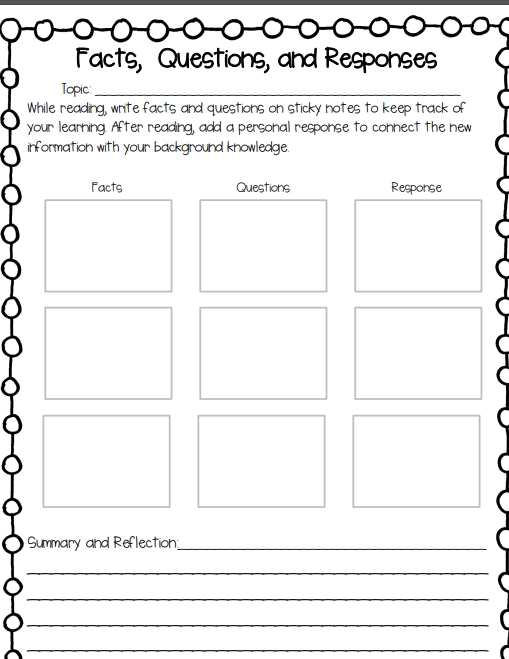 